პროექტი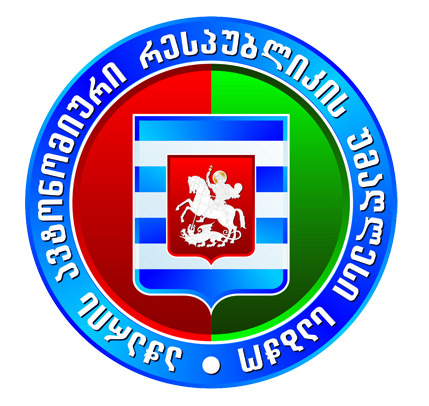            აჭარის  ავტონომიური  რესპუბლიკის  უმაღლესი  საბჭოს ჯანმრთელობის  დაცვისა  და  სოციალურ საკითხთა და  ადამიანის  უფლებათა დაცვის  საკითხთა  კომიტეტების  ერთობლივი2024 წლის  18  ივლისის              ს ხ დ ო მ ი ს16:00 სთ.დ ღ ი  ს     წ  ე  ს  რ  ი  გ  ი1.აჭარის ავტონომიური რესპუბლიკის კანონის პროექტი - „აჭარის ავტონომიური რესპუბლიკის  2024 წლის რესპუბლიკური ბიუჯეტის შესახებ“ აჭარის ავტონომიური რესპუბლიკის  კანონში  ცვლილების  შეტანის  თაობაზე  (09-01-08/65,  15.07.2024).				მომხსენებელი:  ჯაბა ფუტკარაძე - ფინანსთა და ეკონომიკის							 მინისტრითანამომხსენებელი:  ნინო  ნიჟარაძე -  ჯანმრთელობისა და                       სოციალური დაცვის მინისტრი